Klasa Va i Vb (grupa poniedziałek i środa)Ćwiczenie 2.22/str.81	Regulamin wycieczki szkolnej Pytania i zadaniaZadanie 1/strona 85Uwaga!! Możecie wykorzystać podstawowe punktory, nie musicie szukać obrazków, jeżeli będziecie  korzystać z aplikacji google to te opcje są ograniczone. Ćwiczenie można wykonać w dowolnym edytorze tekstu (dostępnym), np. Word Pad.Dobrym rozwiązaniem jest praca w Aplikacji Googl, warto nauczyć się i skorzystać gdy zmuszeni jesteśmy do pracy zdalnej. Poniżej zamieściłam instrukcję jak korzystac z aplikacji Google.1. Uczeń za zgodą rodzica zakłada konto na Gmail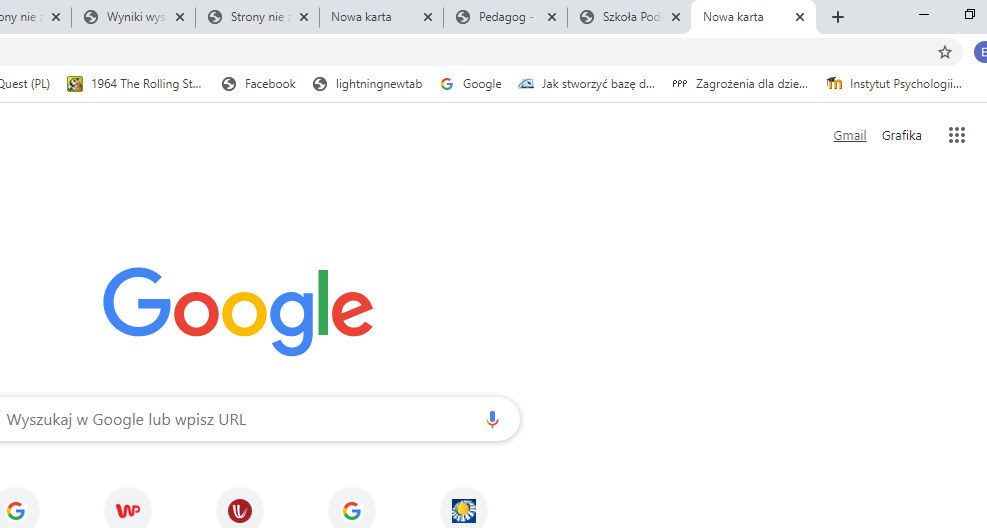 2. Wchodzimy do aplikacji Googl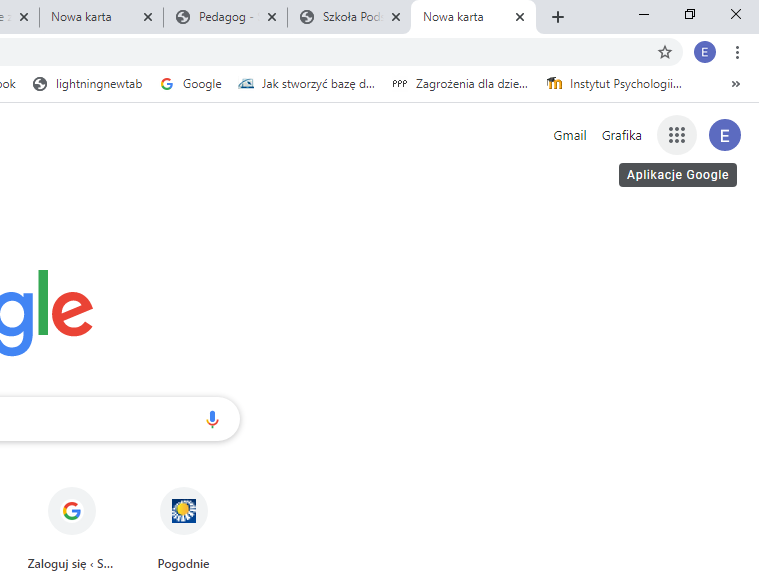 3. Otwieramy dokumenty i wykonujemy ćwiczenie.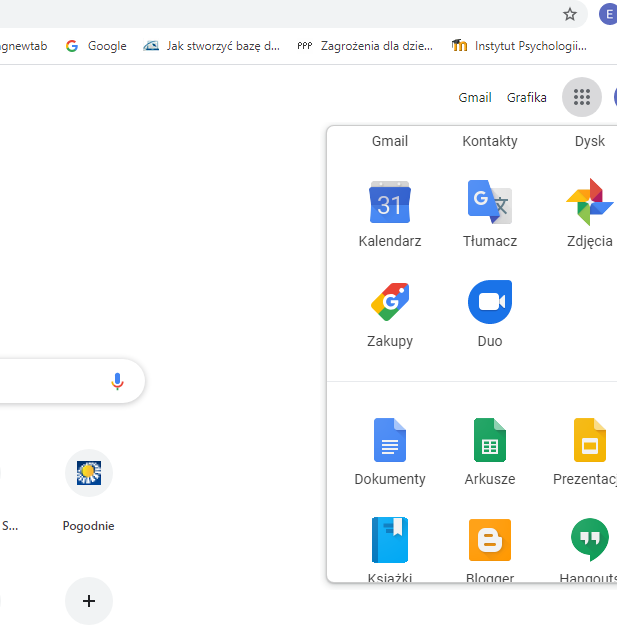 4. Klikamy na +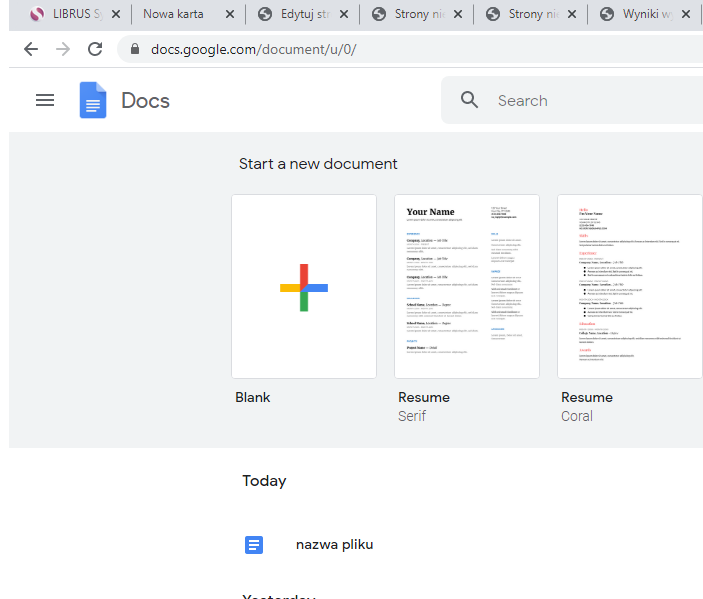 5. Ważne aby nadać plikowi nazwę.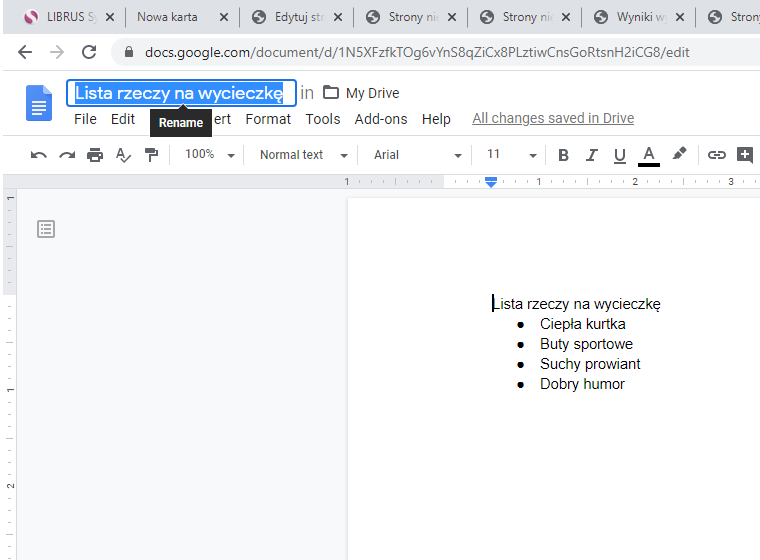 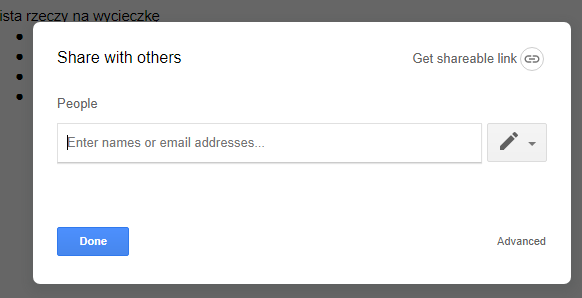 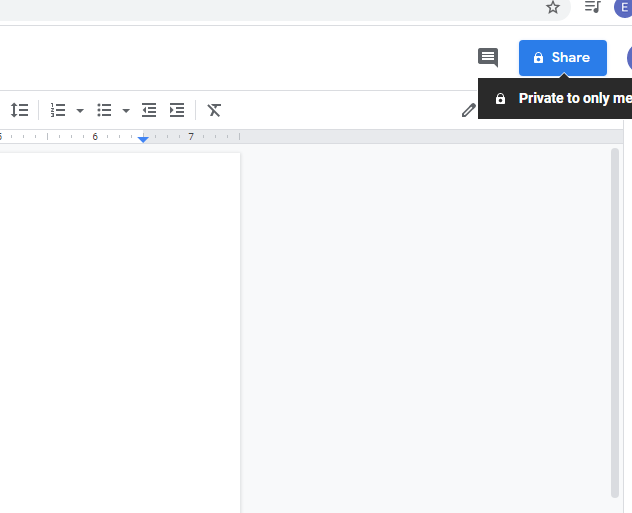 W razie problemów proszę pisać.elasiwik@gmail.comPowodzenia!!!